         Chad Tyler                              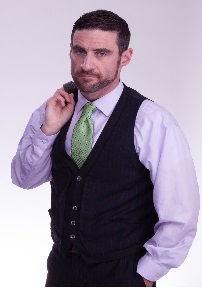 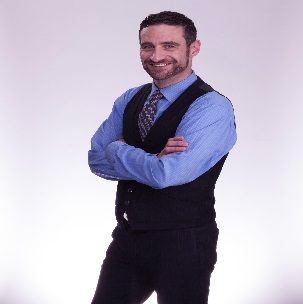      	  SAG AFTRA                   (202) 309 - 3031 / (914) 348 - 1738              Email: chadtyler.actor@gmail.com / www.imdb.me/chadtylerEyes: Blue	  Hair: Dark Brown	  Weight: 175	      Height: 6’                                        Teleprompter Proficient ● Actor Reels Available on IMDB, Vimeo & By Email.COMMERCIAL PRINT (* indicates a national ad.)	 Around the House	(Columbus, OH) *	Dad	Nationwide Insurance 	The 3 Faces of Me	(New York, NY) *	Gary: “I am a Catch, a Team 	Merck Pharmaceuticals / Prime Access			     Player & Spiritual”	 	Practice Safe Sex (Rehoboth Beach, DE)	Gay Print Model	Camp Safe (A Non-Profit Organization)THEATRE {Additional Credits Available Upon Request.}	 Claire’s Departure	Guy	Silver Spring Stage One-Act Festival	 The Stinky Cheese Man	Foxy Loxy	Adventure Theater	 Shakespeare In Love     (staged screenplay reading)	Will Shakespeare	Washington Shakespeare Company	 Jill Kills Volumes 1 & 2: 	The Father (a priest)	Notorious Woman Productions 	      Lady Killer / Blood Lust			@ Capital Fringe Festival	 Lady Windermere’s Fan	Male Swing – U/s	Shakespeare Theatre Company 				@ The Landsburgh Theatre	 Private Eyes	Matthew	Journeymen Theater Ensemble				@ Church Street Theater     FILM	Black In Blue 	(Indie Short)	Supporting	Towson University / Director: Titus J. Burrell	A Single Assist	(Indie Short)	Lead	Half Court Films / American University						Director: Michael Jee          Diamond Farm	(Indie Short)	Lead	Design Alliance 					Director: Christopher DeSantis	 Lonely Love	(Indie Short)	Lead	Rappahannock Productions				Director: Bruce Geisert TV 	 Veep	(Episode #13)	Guest Star	SIC, LLC / HBO					Director: Armando Iannucci	 K Street	(Episodes #3 & #9)	Recurring Day Player 	HBO / That’s Not Gonna Happen Productions					Director: Steven Soderbergh INDUSTRIALS / EDUC. | NON-BROADCAST (On-Camera Principal Performer)	 LOTL	John (guy that quits the job)	Maslow Media Group				University of the C.I.A.	 CPMS Refresher	Jordan	Rock Creek Productions / Dept. of Defense				Civilian Personnel Mngmnt. Service	 Dress Code	Male Model #2	Rock Creek Productions / G.A.O. 	USCIS Ethics & Integrity	Jeff (Immigration Services Officer)	Meta Media Training International, Inc.	 RACE TRAX Instructional Video 7	John (gambling player)	GKV Communications & Renegade Studios				MD Lottery	 Airport Baggage Control: JPS	Violently Drunk Passenger	Maslow Media Group 				U.S. Customs & Border Patrol	 Workplace Harassment Video 	Jacob (Booz Allen Employee)	Booz Allen Hamilton	 IED / TSA & TSA Watch	Passenger & Terrorist	Rock Creek Productions 					Dept. of Homeland Security	 Lessons Learned In Graniteville	Factory Worker	Meta Media Training International, Inc.		 Success In The Workplace	Bad Electrician	Meta Media Training International, Inc.	 Mastering Deemed Exports	Bob (State Dept. Employee)	Spark Media / Dept. of DefenseTRAINING {Additional Training Credits Available Upon Request.}         Studied Voice & Auditioning in a Conservatory Program	Studio Theater, Washington, D.C.	Completed 2 years toward a B.F.A. Program Degree with an Emphasis in Acting	West Virginia University, Morgantown, WV	Studio Arts/ Acting Workshop	Hartwick College, Oneonta, NY SPECIAL SKILLSIrish Accent, Standard American Dialect, Teleprompter Proficient, Cycling, Pool/Billiards, Soccer, Swimming, Type 65-70 wpm, 	Excellent Customer Service Skills & Have a Valid Driver’s License. Have Over Ten Years Of Experience As: Stand-In.	Other Job Experience Includes Work As A Photo Double, Waiter, Bar Tender, Bar Back and Temporary Office Assistant & Receptionist.